FINANCIAL REGULATIONS AND RULES OF UPOVDocument prepared by the Office of the Unionto be considered by the Council at its fifty-second ordinary session
to be held in Geneva on November 2, 2018Disclaimer:  this document does not represent UPOV policies or guidanceThese Financial Regulations and Rules of UPOV replace the Financial Regulations adopted by the Council on October 8 and 9, 1969, and amended on October 29, 1970, and on November 10, 1972 (see documents CPU Doc. 10, CPU Doc. 17, UPOV/C/IV/5, UPOV/C/IV/17, UPOV/C/VI/12, UPOV/C/VI/15).	The “Agreement between the World Intellectual Property Organization and the International Union for the Protection of New Varieties of Plants (WIPO/UPOV Agreement)” (document UPOV/INF/8), signed on November 26, 1982, states that:“Article 3“Independence of WIPO and UPOV	“Without prejudice to the application of Articles 1 and 2, above, the International Bureau of WIPO shall exercise its functions in complete independence of UPOV, and the Office of UPOV shall exercise its functions in complete independence of WIPO.“Article 8“Administrative and Financial Regulations of UPOV	“(1)	Subject to the other Articles of this Agreement and to paragraphs (2) and (3) of this Article, the provisions of the Staff Regulations and Staff Rules of WIPO and the provisions of the Financial Regulations and Rules of WIPO, including future modifications thereof, shall, mutatis mutandis, apply also in respect of the staff of the Office of UPOV and the finances of UPOV, provided that the Council of UPOV may agree with the Director General of WIPO to any exceptions and additions to the same in which case such agreed exceptions and additions shall prevail.  The said texts shall be considered to constitute the administrative and financial regulations of UPOV referred to in Article 20 of the UPOV Convention.	[…]	“(3)	In all financial matters concerning UPOV, the Controller of WIPO shall be responsible to the Council of UPOV.”	Subject to the International Convention for the Protection of New Varieties of Plants of December 2, 1961 and as revised on November 10, 1972, on October 23, 1978, and on March 19, 1991 and the WIPO/UPOV Agreement, this document sets out the Financial Regulations and Rules of UPOV on the basis of the “Financial Regulations and Rules of the World Intellectual Property Organization (WIPO)”, as approved by the Assemblies of Member States of WIPO at its Forty-Third Series of Meetings, held in Geneva from September 24 to October 3, 2007 (Document A/43/13, paragraphs 256 to 261) and applicable as from January 1, 2008, as amended on October 1, 2009, January 1, 2010, October 1, 2010, October 5, 2011, October 9, 2012, August 26, 2014, September 30, 2014 and October 11, 2017, and amended, herein, according to:(a)	the changes in accordance with the principle of “mutatis mutandis”;  and  (b)	the exceptions and additions agreed by the Council of UPOV with the Director General of WIPO.The highlighted text in this document indicates the amendments to the text of the Financial Regulations and Rules of WIPO in accordance with (a) and (b) above.	With regard to the financial administration of UPOV, the WIPO/UPOV Agreement states that:“Article 1“Requirements of UPOV	“(1)	WIPO shall satisfy the requirements of UPOV as regards[…]	“(iv)	financial administration of UPOV (receiving and disbursing funds, bookkeeping, internal financial control, etc.),	[…]	“(2)	The requirements of UPOV shall be met on a basis of strict equality with the requirements of the various Unions administered by WIPO.”ContentsCHAPTER 1:  GENERAL PROVISIONS	8Applicability and authority	8Regulation 1.1	8Rule 101.1	8Responsibility and accountability	8Rule 101.2	8Definitions	8Rule 101.3	8Financial period	9Regulation 1.2	9Effective date	9Regulation 1.3	9CHAPTER 2:  THE PROGRAM AND BUDGET	9Authority and responsibility	9Regulation 2.1	9Regulation 2.2	9Rule 102.1	9Presentation, content and methodology	9Regulation 2.3	9Regulation 2.4	9Regulation 2.5	9Rule 102.2	10Review and approval	10Regulation 2.6	10Regulation 2.7	10Regulation 2.8	10Publication of the approved program and budget	10Rule 102.3	10Supplementary and revised budget requirements	10Regulation 2.9	10Regulation 2.10	10Supplementary and revised program and budget proposals:  review and approval	10Regulation 2.11	10Rule 102.4	11Regulation 2.12	11Unforeseen and extraordinary expenses	11Regulation 2.13	11Rule 102.5	11Program and budget financial performance and evaluation reporting	11Regulation 2.14	11Rule 102.6	11Regulation 2.14bis	11Rule 102.7	11Regulation 2.15	12CHAPTER 3:  FUNDS	12Financing of the appropriation	12Regulation 3.1	12A.	ASSESSED CONTRIBUTIONS	12Assessed contributions	12Regulation 3.2	12Amount of assessed contribution	12Regulation 3.3	12Request for payment of assessed contributions	12Regulation 3.4	12Payment of assessed contributions	12Regulation 3.5	12Order of payment of assessed contributions	12Regulation 3.6	12Status of payment of assessed contributions	12Regulation 3.7	12Assessed contributions from new members of UPOV	12Regulation 3.8	12Currency of assessed contributions	13Regulation 3.9	13B.	FEES	13Regulation 3.10	13C.	VOLUNTARY CONTRIBUTIONS, GIFTS AND DONATIONS	13Acceptance and purpose	13Regulation 3.11	13Regulation 3.12	13Authority and liability	13Rule 103.1	13D.	MISCELLANEOUS INCOME	13Regulation 3.13	13Regulation 3.14	13Reimbursements of expenditures	14Rule 103.2	14E.	RECEIPT OF FUNDS	14Receipt and deposit	14Rule 103.3	14Chapter 4:  Custody of funds	14A.	INTERNAL ACCOUNTS	14General Fund	14Regulation 4.1	14Working capital fund	14Regulation 4.2	14Regulation 4.3	14Regulation 4.4	15Trust funds and special accounts	15Regulation 4.5	15Rule 104.1	15Surpluses and deficits;  Reserve Funds	15Regulation 4.6	15Regulation 4.7	15Regulation 4.8	15B.	BANKING	15Bank accounts, authority and policy	15Regulation 4.9	15Rule 104.2	15Bank signatories	16Rule 104.3	16Exchange of currencies	16Rule 104.4	16Remittances to liaison offices External Offices	16Rule 104.5	16Cash advances	16Rule 104.6	16Rule 104.7	16Payments	16Rule 104.8	16Reconciliation of bank accounts	17Rule 104.9	17C.	INVESTMENTS	17Authority, responsibility and policy	17Regulation 4.10	17Regulation 4.11 (deleted)	17Rule 104.10	17Rule 104.11	17Rule 104.12	17Income	17Regulation 4.12	17Losses	17Rule 104.13	17Regulation 4.13	18External borrowing	18Rule 104.14	18CHAPTER 5:  UTILIZATION OF FUNDS	18A.	APPROPRIATIONS	18Authorizations	18Regulation 5.1	18Available period	18Regulation 5.2	18Regulation 5.3	18Regulation 5.4	18Transfers between appropriations	18Regulation 5.5	18[Flexibility adjustments]	18Regulation 5.6	18Contractual  Ccommitments against appropriations for future financial periods	18Regulation 5.7	18Rule 105.1	18Administration of appropriations	19Regulation 5.8	19B.	COMMITMENTS, OBLIGATIONS AND EXPENDITURES	19Authority and responsibility	19Regulation 5.9	19Rule 105.2	19Rule 105.3	19Checks and balances	19Rule 105.4	19Vice Secretary-General	19Rule 105.5	19Certifying officers	20Rule 105.6	20Approving officers	20Rule 105.7	20Establishment and amendment of obligations	20Rule 105.8	20Review, reobligation and cancellation of obligations	20Rule 105.9	20Obligating documents	21Rule 105.10	21Ex gratia payments	21Regulation 5.10	21Rule 105.11	21C.	PROCUREMENT	21General principles and procurement process	21Regulation 5.11	21Authority and responsibility	21Rule 105.12	21Cooperation	22Rule 105.13 (deleted)	22Procurement Competitive process	22Rule 105.14	22Rule 105.15	22Rule 105.16 (deleted)	22Rule 105.17	22Cooperation with other inter-governmental organizations	23Rule 105.17bis	23Alternative procedures	23Rule 105.18	23Rule 105.19	24Evaluation	24Rule 105.20	24Rule 105.21 (deleted)	24Contracts	24Rule 105.22	24Rule 105.23 (deleted)	24Payments	24Rule 105.24	24Rule 105.25	24Confidentiality	25Rule 105.26	25Standards of conduct	25Rule 105.27	25Rule 105.28	25D.	PROPERTY MANAGEMENT	25Authority and responsibility	25Rule 105.29	25Property Survey Board	25Rule 105.30	25Sale/disposal of property	25Rule 105.31	25Rule 105.32	26Physical verification of property	26Rule 105.33	26CHAPTER 6:  ACCOUNTING	26Accounting records	26Regulation 6.1	26Regulation 6.2	26Rule 106.1	26Authority and responsibility	26Rule 106.2	26Accounting bases and standards	26Rule 106.3	26Currency of accounting records	27Regulation 6.3	27Rule 106.4	27Accounting for exchange rate fluctuations	27Rule 106.5	27Accounting for proceeds from the sale of property	27Rule 106.6	27Accounting for contractual commitments against future financial periods	27Rule 106.7	27Writing off losses of cash, receivables and property	27Regulation 6.4	27Rule 106.8	27Rule 106.9	28Direct and indirect expenses	28Rule 106.10	28Financial reporting	28Regulation 6.5	28Rule 106.11	28Rule 106.11bis	29Regulation 6.6 (deleted)	29Rule 106.12 (deleted)	29Regulation 6.7	29Retention of records	29Rule 106.13	29CHAPTER 7:  INTERNAL Oversight Charter	30Internal Oversight Charter	30Regulation 7.1	30CHAPTER 8:  EXTERNAL AUDITOR	30Appointment of the External Auditor	30Regulation 8.1	30Tenure of office of the External Auditor	30Regulation 8.2	30Regulation 8.3	30Audit standards, scope and operations	30Regulation 8.4	30Regulation 8.5	30Regulation 8.6	30Regulation 8.7	30Facilities	30Regulation 8.8	30Special examination	31Regulation 8.9	31Reporting	31Regulation 8.10	31Regulation 8.11	31CHAPTER 9:  Independent Advisory Oversight COMMITTEE	31Regulation 9.1	31CHAPTER 10:  Final provisions	31Amendment	31Regulation 10.1	31Rule 110.1	31ANNEXES	Annex I 	(WIPO Internal Oversight Charter)  see document UPOV/INF/10/1 “Internal Audit”	Annex II	Terms of Reference Governing External Audit	Annex III	(Terms of Reference of the WIPO Independent Advisory Oversight Committee) 		Not applicable to UPOVCHAPTER 1:  GENERAL PROVISIONSApplicability and authorityRegulation 1.1The Regulations shall govern the financial activities of the International Union for the Protection of New Varieties of Plants (UPOV) (hereinafter referred to as “UPOV”).  They are approved by the Council of UPOV (hereinafter referred to as the “Council”).    Rule 101.1These Financial Rules are established by the Secretary-General in accordance with the provisions of the Financial Regulations, in a manner consistent with Regulation 5.8.  The Council is informed of any modification of the Financial Rules.  They shall govern all the financial management activities of UPOV except as may otherwise explicitly be provided by the Council or unless specifically exempted therefrom by the Secretary-General.  The Secretary-General hereby delegates authority and assigns responsibility for the implementation of the Financial Regulations and Rules to the Controller of WIPO, together with the authority to issue Office Instructions for such purpose.  The Controller of WIPO may in turn delegate aspects of his/her authority to other officers unless the Secretary-General indicates otherwise. In the application of the Financial Regulations and Rules, officers shall be guided by the principles of effective and efficient financial management and the exercise of economy.Responsibility and accountabilityRule 101.2All employees of UPOV are obliged to comply with the Financial Regulations and Rules and with Office Instructions issued in connection with those Regulations and Rules.  Any employee who contravenes the Financial Regulations and Rules or corresponding Office Instructions may be held personally accountable and financially liable for his or her actions.DefinitionsRule 101.3For the purpose of these Rules:(a)	“Council” is the Council of the International Union for the Protection of New Varieties of Plants, established by the International Convention for the Protection of New Varieties of Plants of December 2, 1961, as revised on November 10, 1972, on October 23, 1978, and on March 19, 1991;(b)	“Coordination Committee” is the Committee referred to in Article 8 of the Convention Establishing the World Intellectual Property Organization, Stockholm, July 14, 1967, and as amended;(c)	“General Assembly” is the body of Member States referred to in Article 6 of the Convention Establishing the World Intellectual Property Organization, Stockholm, July 14, 1967, and as amended; (d)	“Consultative Committee” means the Committee in charge of the preparation of the sessions of the Council;(e)	“Appropriation” shall mean the budgetary expenditure authorization approved by the Council for the financial period against which expenditures may be incurred for purposes specified by the Council;(f)	“Disbursement” shall mean the actual amount paid;(g)	“Employee” is a person engaged by UPOV, or, as appropriate, by the World Intellectual Property Organization (WIPO), under any type of contract, to perform duties;(h)	“Expenditure” shall mean the sum of disbursements (excluding amounts prepaid at the end of each year of the financial period) and expense accruals;(i)	“Headquarters” shall mean the offices of UPOV located in Geneva;(j)	“Obligations” (“contractual commitments”) are amounts of orders placed, contracts awarded, and other transactions for which goods have been received or services rendered during the current financial period and which will require payment during the same or a future period; (k)	“Officer” is a staff member of UPOV or, as appropriate, of WIPO, that is, an individual employed under a fixed-term, continuing, permanent, or temporary appointment; (l)	“Pre-encumbrance” (“Commitment” or “Purchase Requisition”) shall mean an engagement involving an earmarking of funds against resources of UPOV;(m)(n)	“Reserve fund” shall mean funds established by the Council in which unforeseen surplus income that exceeds the amounts required to finance the program and budget appropriation should be deposited.  Reserve funds shall be used in a manner decided by the Council;(o)	“Special Account” shall mean an account for monies not being part of the appropriation but administered by UPOV on behalf of voluntary contributors for specific activities which must be consistent with the aims and policies of UPOV;(p)	“Trust funds” shall mean funds held by UPOV on behalf of other entities;(q)	“Working capital fund” shall mean funds established for providing advance financing of the appropriation should there be a temporary liquidity shortfall and for such other purposes as the Council, shall decide.Financial periodRegulation 1.2The financial period shall consist of two consecutive calendar years, the first of which shall be an even year.Effective dateRegulation 1.3These Regulations shall become effective on the first of January of the first year of the financial period following the date of adoption of the Regulations by the Council.CHAPTER 2:  THE PROGRAM AND BUDGETAuthority and responsibilityRegulation 2.1The proposed program and budget for each financial period shall be prepared by the Secretary-General.Regulation 2.2The involvement of members of UPOV in the preparation of the proposed program and budget for the next financial period shall be in accordance with the mechanism that they adopted in that respect.Rule 102.1The Vice Secretary-General shall prepare program and budget proposals for the forthcoming financial period at such time and with such details as the Secretary-General may prescribe.Presentation, content and methodologyRegulation 2.3The proposed program and budget shall cover estimates for income and expenditure for the financial period to which it relates, in a consolidated form for UPOV.Regulation 2.4All estimates of income and expenditure shall be presented in Swiss francs.Regulation 2.5The proposed program and budget shall include a narrative setting out objectives and expected results during the biennium, together with financial and human resources required to achieve the objectives, expected results and benchmarks and indicators of achievement.  The proposed program and budget shall be preceded by a statement explaining the content of the program and the volume of resources allocated to it in relation to the previous financial period.  The proposed program and budget shall be accompanied by such information, annexes and explanatory statements as may be requested by the Council and such further annexes or statements as the Secretary-General may deem necessary and useful.Rule 102.2The proposed program and budget shall contain:(a)	A statement of financial and human resources requirements and nature of expenditure in a consolidated form for UPOV;  for purposes of comparison, the expenditures for the previous financial period, the adopted initial budget and the proposed revised budget for the current financial period shall be indicated alongside the resource requirements estimates for the forthcoming financial period;(b)	A statement of estimated income including income from contributions, fees for services rendered and income classified as miscellaneous in accordance with Regulation 3.13.Review and approvalRegulation 2.6The Secretary-General shall submit the proposed program and budget for the following financial period to the Consultative Committee for discussion, comments and recommendations, including possible amendments, by the first of September of the year preceding the financial period.Regulation 2.7The Consultative Committee shall review the program and budget proposed by the Secretary-General and transmit it to the Council with its recommendations.Regulation 2.8The Council shall adopt the program and budget for the following financial period after consideration of the proposed program and budget and the recommendations of the Consultative Committee thereon.  If the program and budget is not adopted before the beginning of the following financial period, the authorization to the Secretary-General to incur obligations and make payments would remain at the level of appropriations of the previous financial period.Publication of the approved program and budgetRule 102.3Not applicable to UPOVSupplementary and revised budget requirementsRegulation 2.9Supplementary and revised program and budget proposals may be submitted by the Secretary-General whenever necessary. Regulation 2.10(a)	The supplementary and revised budget proposals shall reflect changes in the financial and human resources requirements associated with:(i)	activities which the Secretary-General considers to be of the highest urgency and which could not have been foreseen at the time the initial program and budget proposals were prepared;(ii)	Not applicable to UPOV(iii)	Not applicable to UPOV(iv)	activities mentioned in earlier program and budget proposals as items for which later submissions would be made;(v)	inflation, mandatory salary scale adjustments, and currency fluctuations.(b)	The supplementary and revised budget proposals shall also provide:(i)	Not applicable to UPOV (ii)	revised estimates of income, including from miscellaneous income as defined in Regulation 3.13. Supplementary and revised program and budget proposals:  review and approvalRegulation 2.11The Secretary-General shall prepare the supplementary and revised program and budget proposals in a form consistent with the approved budget and shall submit such proposals to the Consultative Committee, at least six weeks before the relevant session.  The Consultative Committee shall review the proposals and transmit them to the Council with its recommendations.Rule 102.4The Vice Secretary-General shall prepare supplementary and revised program and budget proposals at such time and with such details as the Secretary-General may prescribe.Regulation 2.12The Council shall adopt the supplementary and/or revised program and budget proposals for the current financial period.Unforeseen and extraordinary expensesRegulation 2.13The Council may adopt a decision to authorize the Secretary-General to incur unforeseen and extraordinary expenses which cannot be met from the existing appropriation up to such amounts and subject to such limits as included in the authorizing decision.Rule 102.5(a)	Authorizations to incur commitments in accordance with the Council decision, for unforeseen and extraordinary expenses shall be issued by the Controller of WIPO.(b)	The Controller of WIPO shall prepare a report for presentation by the Secretary-General to the Council, on the status of all commitments relating to unforeseen and extraordinary expenses.Program and budget financial performance and evaluation reportingRegulation 2.14The Secretary-General shall prepare a report on program and budgetary performance, based on the program structure, results frameworks, benchmarks and indicators of achievement contained in the program and budget, in accordance with the mechanism adopted by the members of UPOV in respect of their involvement in the preparation and follow up of the program and budget of UPOV.  The program and financial management report of (i) the first year of the biennium shall provide a progress report on program and budgetary performance; and of (ii) the second year of the biennium shall provide a report on the achievements of the biennium, together with financial management information as required under these Financial Regulations and Rules.Rule 102.6The Vice Secretary-General shall submit to the Secretary-General such information and at such time as he or she shall prescribe for inclusion in the report on program performance.Regulation 2.14bisThe program and financial management report of the second year of the biennium shall include the following financial information:  (a)	A statement of budget and actual income and expenditure for the financial period reported on the same accounting basis as the adopted budget;(b)	The status of appropriations, including:(i)	the original budget appropriation;(ii)	Not applicable to UPOV(iii)	Not applicable to UPOV. The Director Secretary-General shall also give such other information as may be appropriate to indicate the current financial position of the Organization UPOV.Rule 102.7(a) The Controller of WIPO shall prepare the program and financial management report in accordance with Regulation 2.14 and 2.14bis.(b)	Within eight months after the end of each financial period, the Secretary-General shall submit to the Council the program and financial management report prepared in accordance with Regulations 6.6 2.14 and 2.14 bis.Regulation 2.15The Secretary-General shall establish a system for planning, conducting and using evaluative information for decision making.CHAPTER 3:  FUNDSFinancing of the appropriationRegulation 3.1The appropriation shall be financed by contributions of members of UPOV, fees derived from services provided by UPOV, miscellaneous income as referred to in Regulation 3.13 and such other means as the Council shall decide.A.	ASSESSED CONTRIBUTIONSAssessed contributionsRegulation 3.2The amount of the contribution of each member of UPOV shall be obtained by multiplying the amount corresponding to one contribution unit by the number of contribution units applicable to that member of UPOV, in accordance with the UPOV Convention.Amount of assessed contributionRegulation 3.3Not applicable to UPOVRequest for payment of assessed contributionsRegulation 3.4The Secretary-General shall communicate, each year, to the members of UPOV the amount of their contributions for the forthcoming year on the basis of the applicable number of contribution units.Payment of assessed contributionsRegulation 3.5As of February 1 of the following calendar year, the unpaid balance of such contributions shall be considered to be one year in arrears.  Contributions fixed for a year shall be paid during the month of January of the respective year.Order of payment of assessed contributionsRegulation 3.6Payments made by a member of UPOV shall be credited first to the working capital fund and then to the contributions due in the order of the years for which they are due.Status of payment of assessed contributionsRegulation 3.7The Secretary-General shall submit to the Council at each ordinary session a report on the payment of contributions.Assessed contributions from new members of UPOVRegulation 3.8New members of UPOV shall be required to pay their contributions in the month of January from the year following that in which they became members.Currency of assessed contributionsRegulation 3.9Contributions shall be paid in Swiss francs.B.	FEESRegulation 3.10The level of the fees payable to UPOV for services rendered shall be determined by the Council on the basis of proposals submitted by the Secretary-General.C.	VOLUNTARY CONTRIBUTIONS, GIFTS AND DONATIONSAcceptance and purposeRegulation 3.11Voluntary contributions, gifts and donations, whether or not in cash, may be accepted by the Secretary-General provided that the purposes for which the contributions are made are consistent with the policies, aims and activities of UPOV and provided that the acceptance of such contributions that directly or indirectly involve significant additional financial liability for UPOV shall require the consent of the Council.Regulation 3.12Monies accepted for purposes specified by the donor shall be accounted for in special accounts.Authority and liabilityRule 103.1(a)	In cases other than those approved by the Council, the receipt of any voluntary contribution, gift or donation to be administered by UPOV requires the acceptance of the Controller of WIPO, on behalf of the Secretary-General.(b)	Voluntary contributions, gifts or donations which directly or indirectly involve additional financial liability for UPOV may be accepted only with the approval of the Council.(c)	Gifts or donations are to be defined and administered as voluntary contributions.D.	MISCELLANEOUS INCOMERegulation 3.13All income except:(a)	Assessed contributions by members of UPOV,(b)	Fees derived for services provided by UPOV,(c)	Direct refunds of expenditures made during each year of the financial period,(d)	Advances or deposits to funds, (e)	Interest or investment revenue,(f)	(g)	Income from the sale of publications,shall be classed as miscellaneous income.Regulation 3.14Monies accepted in respect of which no purpose is specified shall be treated as miscellaneous income and reported in the annual financial management report statements of the financial period year to which they relate.Reimbursements of expendituresRule 103.2(a)	Within the same year of the financial period, reimbursements of actual expenditures incurred may be credited to the accounts against which they were originally charged;  reimbursements of actual expenditures incurred in prior financial periods years shall be credited as miscellaneous income.(b)	Adjustments that arise subsequent to the closing of a special account shall be debited or credited against miscellaneous income in the regular budget.E.	RECEIPT OF FUNDSReceipt and depositRule 103.3(a)	An official receipt shall be issued within two business days of receipt of all cash and negotiable instruments received.(b)	Only officers designated by the Controller of WIPO shall be authorized to issue official receipts. If other officers receive money intended for UPOV, they must immediately convey this money to an officer authorized to issue an official receipt.(c)	All monies received shall be deposited in an official bank account within two business days of receipt.Chapter 4:  Custody of fundsA.	INTERNAL ACCOUNTSGeneral FundRegulation 4.1There shall be established a general fund for the purpose of accounting for the expenditures of UPOV.  The assessed contributions paid by members of UPOV, fees derived from services provided by UPOV, miscellaneous income and any advances made from the working capital fund or reserve fund to finance general expenditure, shall be credited to this general fund.Working capital fundRegulation 4.2(1)	UPOV shall have a special fund hereby named the Working Capital Fund, which shall be constituted by advances made by members of UPOV.  Such advances shall be entered to the credit of the members which have made them.(2)	The amount of the initial, or any subsequent, advance which each member of UPOV is called upon to make to the Working Capital Fund, and the procedure according to which such advances are to be made shall be fixed by the Council on the basis of proposals submitted by the Secretary-General.(3)	The purposes for which the Working Capital Fund shall be utilized shall be:	(a)	to meet budgeted expenditure pending the receipt of the contributions of members of UPOV;	(b)	to meet unavoidable unforeseen expenses arising from the execution of the approved program;	(c)	to meet such other expenses as may be determined by the Council.(4)	Advances made from the Fund under paragraph (3)(a) shall be reimbursed as soon as, and to the extent that, income is available for that purpose.  The amounts required for the reimbursement of advances provided for in paragraphs (3)(b) and (3)(c) shall be covered by additional budgets or by the budget for the following period.  Advances provided for in paragraph 3(c) shall be subject to prior approval by the Council.(5)	Interest received on the Working Capital Fund shall be credited to the general fund of UPOV. Regulation 4.3Not applicable to UPOVRegulation 4.4Not applicable to UPOVTrust funds and special accountsRegulation 4.5The purpose and limits of each trust fund and special account shall be clearly defined by the Secretary-General.  Such funds and special accounts shall be administered in accordance with the present Regulations.Rule 104.1(a)	The establishment, purpose and limits of trust funds and special accounts shall be approved on behalf of the Secretary-General by the Controller of WIPO.  The Controller of WIPO, is authorized to levy a charge on trust funds and special accounts.  This charge shall be used to reimburse all, or part of, the indirect costs incurred by UPOV in respect of the generation and administration of trust funds and special accounts.  All direct costs of the implementation of programs that are financed by trust funds and special accounts shall be charged against the relevant trust fund and special account.(b)	The Controller of WIPO may provide authorization for the utilization of voluntary contributions up to the amounts received in cash. Surpluses and deficits;  Reserve FundsRegulation 4.6The use, other than for the covering of any deficits, of the reserve fund is a matter for the decision of the Council.  If after the closure of the financial period, the amount of the reserve fund exceeds 15 percent of the total income for the financial period, the amount in excess shall be reimbursed to the members of UPOV, unless otherwise decided by the Council.  Any member of UPOV may request that the reimbursement attributed to it be deposited in a special account or trust fund specified by it.Regulation 4.7If, after the closure of the financial period, UPOV shows a surplus of income, such surplus shall be accounted for under the reserve fund, unless otherwise decided by the Council.Regulation 4.8If, after the closure of the financial period, UPOV shows a deficit, not coverable out of the reserve fund, the Council shall decide upon measures to redress the financial situation.B.	BANKINGBank accounts, authority and policyRegulation 4.9The Secretary-General shall designate, after competitive bidding or any other applicable procurement procedure, the bank or banks in which the funds of UPOV shall be kept.  The Secretary-General may decide to keep the accounts of UPOV in the same bank or banks as selected by WIPO, provided that WIPO has followed the above mentioned procedure.Rule 104.2The Controller of WIPO shall designate the banks in which the funds of UPOV shall be kept, shall establish all official bank accounts required for the transaction of UPOV’s business and shall designate those officers to whom signatory authority is delegated for the operation of those accounts.  The Controller of WIPO shall also authorize all bank account closures.  UPOV’s bank accounts shall be operated in accordance with the following guidelines:(a)	Bank accounts shall be designated “official accounts of the International Union for the Protection of New Varieties of Plants (UPOV)” and the relevant authority shall be notified that those accounts are exempt from all taxation.(b)	Banks shall be required to provide promptly monthly statements.(c)	Two signatures, or the electronic equivalent, shall be required on all checks and other withdrawal instructions, including electronic modes of payment.(d)	All banks shall be required to recognize that the Controller of WIPO is authorized to receive, upon request or as promptly as practicable, all information pertaining to official bank accounts of UPOV.Bank signatoriesRule 104.3Bank signatory authority and responsibility is assigned on a personal basis and cannot be delegated. Bank signatories cannot exercise the approving functions assigned in accordance with Rule 105.7. Designated bank signatories must:(a)	Ensure that there are sufficient funds in the bank account when checks and other payment instructions are presented for payment.(b)	Verify that all checks and other payment instructions are dated and drawn to the order of the named payee approved by an approving officer (designated in accordance with Rule 105.7).(c)	Ensure that checks and other banking instruments are properly safeguarded and that when they are obsolete they are destroyed in accordance with Rule 106.13.Exchange of currenciesRule 104.4Officers responsible for the operation of UPOV’s bank accounts shall proceed to exchange all payments received in currencies other than the Swiss franc into Swiss francs except when the other currencies are necessary for the transaction of official business of UPOV in the foreseeable future.  Policies and procedures for exchange of currencies shall be established in detail through appropriate Office Instructions.Remittances to liaison offices External OfficesRule 104.5Not applicable to UPOVCash advancesRule 104.6(a)	Petty cash advances may be made only by and to officers designated for this purpose by the Controller of WIPO.(b)	The relevant accounts shall be maintained on an imprest system and the amount and purpose of each advance shall be defined by the Controller of WIPO.(c)	The Controller of WIPO may approve other cash advances as may be permitted by the Financial Regulations and Rules and Financial Instructions issued by the Controller of WIPO and as may otherwise be authorized in writing by him or her.Rule 104.7Officers to whom cash advances are issued shall be held personally accountable and financially liable for the proper management and safekeeping of cash so advanced and must be in a position to account for these advances at all times. They shall submit monthly accounts unless otherwise directed by the Controller of WIPO.PaymentsRule 104.8(a)	All payments shall be made by check, by wire transfer or by electronic funds transfer except to the extent that cash payments, or their equivalent, are authorized by the Controller of WIPO.(b)	Payments shall be recorded in the accounts as at the date on which they are made, that is, when the check is issued, transfer is effected or cash, or its equivalent, is paid out.(c)	Except where a paid check is returned by the bank or a debit advice is received from the bank, a payee’s written receipt shall be obtained for all payments.Reconciliation of bank accountsRule 104.9Every month all financial transactions, including bank charges and commissions, must be reconciled with the information submitted by banks in accordance with Rule 104.2. This reconciliation must be performed or validated by an officer playing no actual part in the receipt or payment of funds.C.	INVESTMENTSAuthority, responsibility and policyRegulation 4.10The Secretary-General may make short-term investments of money not needed for immediate requirements in accordance with UPOV’s investment policy as approved by the Council, and shall inform the Consultative Committee regularly of any such investments.  Unless otherwise agreed by the Council, UPOV’s investment policy shall be the same as WIPO’s investment policy for “operating cash”.  The Secretary-General may seek the advice of the Advisory Committee on Investments of WIPO for matters relating exclusively to UPOV.  The Secretary-General shall inform the Consultative Committee regularly of any investments Regulation 4.11 (deleted)The Secretary-General may make long-term investments of monies standing to the credit of UPOV in accordance with UPOV’s investment policy, as approved by the Council, and shall inform the Consultative Committee regularly of any such investments.  Unless otherwise agreed by the Council, UPOV’s investment policy shall be the same as WIPO’s investment policy.Rule 104.10(a)	The authority to make and prudently manage investments in accordance with Regulation 4.10 the investment policy approved by the Council under Regulations 4.10 and 4.11, is delegated to the Controller of WIPO. (b)	The Controller of WIPO shall ensure, including by establishing appropriate guidelines, that funds are held in such currencies and invested in such a way as to place primary emphasis on minimizing the risk to principal funds while ensuring the liquidity necessary to meet UPOV’s cash-flow requirements. In addition to these criteria, investments as well as the currencies in which they are denominated shall be selected by the Controller of WIPO in accordance with on the basis of the investment policy referred to approved by the Council under Regulations 4.10 and 4.11.Rule 104.11Investments shall be recorded in a ledger which shall show all the relevant details for each investment, including, for example, face value, cost, date of maturity, place of deposit, proceeds of sale and income earned.Rule 104.12(a)	All investments shall be made through and maintained by recognized financial institutions designated by the Controller of WIPO.(b)	All investment transactions, including the withdrawal of invested resources, require the authorization and signature of two officers designated for that purpose by the Controller of WIPO.IncomeRegulation 4.12Income derived from short-term or long-term investments shall be accounted for, as required under the applicable accounting standards.LossesRule 104.13Any investment losses must be reported at once to the Controller of WIPO. The Controller of WIPO, may authorize the writing-off of investment losses. A summary statement of investment losses, if any, shall be provided to the External Auditor within three months following the end of each calendar year of the financial period.Regulation 4.13External borrowing by UPOV shall not be allowed, unless otherwise decided by the Council.External borrowingRule 104.14CHAPTER 5:  UTILIZATION OF FUNDSA.	APPROPRIATIONSAuthorizationsRegulation 5.1The appropriation approved by the Council shall constitute an authorization to the Secretary-General, to incur obligations and make payments for the purposes for which the appropriation was approved and up to the amount so approved.Available periodRegulation 5.2The appropriation shall be available for obligation during the financial period to which it relates.Regulation 5.3Expense accruals shall remain available for twelve months following the end of each year of the financial period to which they relate, to the extent that they are required to cover payments in respect of goods supplied and services rendered in the financial period.Regulation 5.4At the end of the twelve-month period provided for in Regulation 5.3 above, any expense accruals of the financial period year in question shall be cancelled or, where the obligation remains a valid charge, transferred as an obligation against the current appropriation.Transfers between appropriationsRegulation 5.5Not applicable to UPOV[Flexibility adjustments]Not applicable to UPOVRegulation 5.6Not applicable to UPOVContractual  Ccommitments against appropriations for future financial periodsRegulation 5.7The Secretary-General may enter into contractual commitments for future financial periods, provided that such commitments these:(a)	are for activities which have been approved by the Council and are expected to continue beyond the end of the current financial period;  or(b)	are authorized by specific decisions of the Council.Rule 105.1In accordance with Regulation 5.7 above, the authority to approve contractual commitments against future financial periods is delegated to the Controller of WIPO. The Controller of WIPO shall maintain a record in the accounting records of all such contractual commitments (Rule 106.7), which shall constitute the first charges against relevant appropriations once they are approved by the Council.Administration of appropriationsRegulation 5.8The Secretary-General shall:(a)	Establish, with the consensual agreement of the Consultative Committee, the financial rules of UPOV in order to ensure effective and efficient financial management and the exercise of economy.  If no consensual agreement is reached with the Consultative Committee, the decision by the Council shall require three fourths of the votes cast.(b)	Cause all payments to be made on the basis of supporting vouchers and other documents which ensure that the services or goods to be paid for have been received and that payments have not previously been made.(c)	Designate the officers who may receive monies, incur obligations and make payments on behalf of UPOV.(d)	Maintain an internal financial control which shall provide for an effective current examination and/or review of financial transactions in order to ensure:	(i)	the regularity of the receipt, custody and disposal of all funds and other financial resources of UPOV;	(ii)	the conformity of obligations and expenditures with the appropriation or other financial provisions approved by the Council or with the purposes and rules relating to specific trust funds;	(iii)	the effective, efficient and economic use of the resources of UPOV.B.	COMMITMENTS, OBLIGATIONS AND EXPENDITURESAuthority and responsibilityRegulation 5.9Obligations for the current financial period or commitments for current and future financial periods shall be incurred only after allocations or other appropriate authorizations have been made in writing under the authority of the Secretary-General.Rule 105.2The utilization of all funds requires the prior authorization of the Controller of WIPO.  The Controller of WIPO may determine the maximum amount of the appropriation that it would be prudent to make available for allocation taking into account the prospects of payment of assessed contributions, the likely level of income from fees, or any other relevant factors.Rule 105.3Authorizations from the Controller may take the form of:(a)	An allocation of funds or other authorization issued to the Vice Secretary-General to plan activities and to initiate action to commit, obligate and expend specified funds for specified purposes during a specified period.(b)	A staffing table authorization issued jointly to the Vice Secretary-General and the Director of the Human Resources Management Department (HRMD) to enable the Director of HRMD to fill authorized posts based on requests initiated by the Vice Secretary-General.Checks and balancesRule 105.4Notwithstanding bank signatory functions assigned in accordance with Rule 104.3, all commitments, obligations and expenditures require at least two approvals, in either conventional or electronic form, as detailed in Rules 105.5 and 105.6 below.Vice Secretary-GeneralRule 105.5(a)	The Vice Secretary-General is responsible for planning, initiating and managing the effective and efficient utilization of resources as approved by the Council.  In particular, the Vice Secretary-General is accountable for the delivery of expected results indicated in the approved program and budget or, in the case of extrabudgetary resources, the relevant approval.  However, pre-encumbrances, obligations and expenditures initiated by the Vice Secretary-General shall be reviewed for compliance with relevant policies and procedures, by appropriate officers designated by the Controller of WIPO (“certifying officers”) as per Rule 105.6 below.(b)	The Vice Secretary-General should designate an alternate[s].Certifying officersRule 105.6(a)	Certifying officers are responsible for ensuring that the utilization of resources proposed by the Vice Secretary-General, including posts, is in compliance with the Financial Regulations and Rules, the Staff Regulations and Rules of UPOV and the Office Instructions issued by the Director General or other authorized officers of WIPO.(b)	Certifying officers are designated by the Controller of WIPO.  Certifying authority and responsibility is assigned on a personal basis and cannot be delegated.  A certifying officer cannot exercise the approving functions assigned in accordance with Rule 105.7.Approving officersRule 105.7(a)	Approving officers are responsible for approving the making of payments once they have ensured that they are properly due, confirming that the necessary services, supplies or equipment have been received in accordance with the contract, agreement, purchase order or other form of undertaking by which they were ordered.  Approving officers must maintain detailed records and must be prepared to submit any supporting documents, explanations and justifications requested by the Controller of WIPO.(b)	Approving officers are designated by the Controller of WIPO.  (c)	Approving authority and responsibility is assigned on a personal basis and cannot be delegated. An approving officer cannot exercise the certifying functions assigned in accordance with Rule 105.6 or the bank signatory functions assigned in accordance with Rule 104.3.Establishment and amendment of obligationsRule 105.8(a)	Apart from the employment of staff against an authorized staffing, as set out in the program and budget, and consequential commitments under the Staff Regulations and Rules, no undertaking, including by contract, agreement or purchase order shall be entered into until the appropriate credit(s) has (have) been reserved in the accounts (“pre-encumbrance”).  This shall be done through the recording of commitments against which obligations shall be recorded.  Relevant payments or disbursements against duly recorded obligations shall be recorded as expenditure. An obligation shall be recorded in the accounting records as accrued during the period set forth in Regulation 5.3 if the goods have been received or services rendered, until such point as it is liquidated or cancelled in accordance with Regulation 5.4.(b)	The Controller of WIPO may establish a threshold below which pre-encumbrance shall not be required.(c)	The Controller of WIPO shall establish appropriate procedures to be followed in cases where the cost of relevant goods or services has, for whatever reason, increased in the time that elapses between the establishment of an obligation and the processing of final payment.Review, reobligation and cancellation of obligationsRule 105.9(a)	Outstanding obligations must be reviewed periodically by the Vice Secretary-General. If an obligation is determined to be valid but cannot be liquidated during the period set forth in Regulation 5.3, the provisions of Regulation 5.4 shall, as appropriate, be applied. Obligations that are no longer valid shall be reduced or cancelled from the accounting records accordingly.(b)	When any obligation previously recorded in the accounting records is, for any reason, reduced (other than by payment) or cancelled, the certifying officer shall accordingly ensure that appropriate adjustments are recorded in the accounting records.Obligating documentsRule 105.10An obligation must be based on a formal contract, agreement, purchase order or other form of undertaking, or on a liability recognized by UPOV.  All obligations must be supported by an appropriate obligating document.Ex gratia paymentsRegulation 5.10The Secretary-General may make such ex gratia payments as are deemed to be necessary in the interest of UPOV, provided that a summary statement of such payments for the calendar year shall be included in the annual financial statements of UPOV.  Ex gratia payment is a payment made where there is no legal liability to pay, but where the moral obligation is such as to make payment desirable.  The total amount of such payments shall not exceed 5,000 Swiss francs in any given financial period.Rule 105.11	Ex gratia payments may be made in cases where, although in the opinion of the Legal Officer of UPOV there is no clear legal liability on the part of UPOV, the moral obligation is such as to make payment desirable, in the interest of UPOV.  A summary statement of all ex gratia payments for the calendar year shall be included in the annual financial statements of UPOV.  The approval of the Controller of WIPO, after consultation with the Vice Secretary-General, is required for all ex gratia payments.C.	PROCUREMENTGeneral principles and procurement processRegulation 5.11(a)	Procurement functions include all actions necessary for the acquisition, by purchase, lease, or any other appropriate means, of property, including products and real property, and for the acquisition of services, including building works.  The following general principles shall be given due consideration:(i)	Best value for money.(ii)	Effective and broad competition for the award of contracts.(iii)	Fairness, integrity and transparency of the procurement process.(iv)	The best interests of UPOV.(v)	Prudent procurement practices.(b)	The acquisition of goods and/or services shall be made on the basis of contract award procedures.  Methods of solicitation may be formal and/or informal.  Solicitations shall be invited by advertisement unless otherwise prescribed.  Contract award procedures and methods of solicitation shall be defined in an Office Instruction issued by the Director General of WIPO.  Any procurement action shall result from:(i)	a competitive process; or(ii)	a cooperation with other intergovernmental organizations; or(iii)	an alternative procedure in accordance with Rule 105.18.Authority and responsibilityRule 105.12(a)	The Director General shall designate a High Level Official of WIPO (hereinafter referred to as “the High Level Official in charge of Procurement” (“HLOP of WIPO”)), to whom he or she hereby delegates authority and assigns responsibility for the implementation of the regulatory framework governing the responsible for the procurement functions of UPOV, subject to the provisions of Rules 105.6, 105.8, 105.9 and 105.10 concerning the incurrence of financial obligations.(b)	The HLOP of WIPO may in turn delegate aspects of his/her authority to the Director of WIPO in charge of procurement (Authorized Officer), unless the Director General of WIPO indicates otherwise.(b)(c)	The Director General of WIPO HLOP of WIPO shall establish the composition and terms of reference of a WIPO Contracts Review Committee (hereinafter referred to as the “WIPO CRC”).  The WIPO CRC shall render written advice to the HLOP of WIPO on the procurement actions leading to the award, modification or renewal of procurement contracts.  The terms of reference of the WIPO CRC shall include the definition of the types and monetary values of the procurement actions that shall be subject to its review.(c)(d)	Where the advice of the WIPO CRC is required, no final action leading to the award, modification or renewal of a procurement contract may be taken before such advice is received.  In cases where the HLOP of WIPO decides not to accept the advice of the WIPO CRC, he or she shall record in writing the reasons for this the HLOP of WIPO decision. When the procurement contract relates exclusively to UPOV, the decision will be taken after consultation with the Vice Secretary-General. (d)(e)	The Secretary-General HLOP of WIPO may, in exceptional cases, and when special guarantees and/or external expertise are required, establish an external and independent ad hoc Committee.  The Secretary-General HLOP of WIPO shall establish the composition and terms of reference of such ad hoc Committee and decide whether it may adopt recommendations and/or decisions.  Where the recommendation and/or decision of such an ad hoc Committee is required, no final action leading to the award, modification or renewal of a procurement contract may be taken before such recommendation/decision is received by the Vice Secretary-General HLOP of WIPO.  When the reasons to establish an ad hoc Committee relate exclusively to UPOV, the decision for its establishment, its composition and terms of reference will be agreed after consultation with the Vice Secretary-General.CooperationRule 105.13 (deleted)UPOV may cooperate with WIPO and intergovernmental organizations with similar procurement procedures to meet its procurement requirements by entering into agreements for such purposes as appropriate.  Such cooperation may include the carrying out of common procurement actions, or UPOV entering into a contract relying on a procurement decision of WIPO or another intergovernmental organization, or UPOV requesting WIPO or another intergovernmental organization to carry out procurement activities on its behalf.Procurement Competitive processRule 105.14Procurement contracts shall be awarded to eligible suppliers on the basis of the general principles described in Regulation 5.11 above.  The competitive process, when applicable, shall include:(a)	Identification of potential eligible suppliers.(b)	Formal methods of solicitation, by means of invitations to bid or requests for proposals on the basis of advertisement or direct solicitation of invited suppliers, or informal methods of solicitation such as requests for quotations (RFQ).(c)	Objective and transparent pre-established criteria for the evaluation of tenders.Rule 105.15Applicable procedures shall be determined on the basis of the estimated amount of the financial obligation for UPOV and the nature of the requirement.Rule 105.16 (deleted)(a)	An obligation can result from a single requisition, or a series of related requisitions received and processed during the contract term or the calendar year, and includes all contracts and/or purchase orders for the acquisition of goods or services.  The HLOP of WIPO, or the officers to whom he or she will delegate the related authority, shall identify whether requisitions are related and shall take the appropriate procurement action.(b)	For contracts without a fixed term or subject to renewal, the value of the obligation shall be determined on the basis of an assumed contract duration of one year, measured from the date performance is to begin.Rule 105.17The Director General of WIPO HLOP of WIPO shall establish, through an Office Instruction procurement general principles and basic rules, including the thresholds for (i) direct purchase;  (ii) the informal RFQ procedure;  (iii) limited tenders;  and (iv) open international tenders.  He or she shall also establish the threshold above which the advice of the WIPO CRC must be sought.Cooperation with other inter-governmental organizations Rule 105.17bisThe Organization UPOV may cooperate with other inter-governmental organizations with similar procurement procedures:(a)	to carry out common procurement actions, or(b)	in order to optimize the overall resources spent on procurement processes, and under the conditions that procurement processes, goods and services, as well as prospective vendors are of similar nature, to enter into a contract relying on a procurement decision of another inter-governmental organization, or(c)	to request another inter-governmental organization, which has particular expertise in the procurement of specific goods or services or the necessary procurement capacity in a given location, to carry out procurement activities on its behalf, or(d)	to procure from another inter-governmental organization which has particular expertise in the procurement of specific goods or services or has obtained favorable conditions in the procurement of certain goods and services.Alternative proceduresRule 105.18The HLOP of WIPO may determine, with the advice of the WIPO CRC when he or she finds such advice necessary, that using formal or informal methods of solicitation is not in the best interests of UPOV for a particular procurement action when:(a)	The WIPO CRC shall render written advice to the HLOP of WIPO, or to the Authorized Officer as per Rule 105.12(b), on alternative procedures proposed to be made under paragraph (b) of the present Rule, whenever the procurement action is within the scope of its terms of reference.(b)	The HLOP of WIPO may determine that a standard competitive process shall not be used for a particular procurement action when:	(i)	There is no competitive marketplace for the requirement, such as where a monopoly exists; prices are fixed by legislation or government principle; or the requirement involves a proprietary product or service.	(ii)	The supplier or the product/service needs to be standardized.	(iii)	Offers for identical products and services have been obtained competitively within a reasonable period and the prices and conditions offered are considered to remain competitive.	(iv)	Within a reasonable prior period, a formal solicitation for identical products and services has not produced satisfactory results.	(v)	The proposed procurement contract is for the purchase or lease of real property and market conditions do not allow for effective competition.	(vi)	There is an emergency which necessitates immediate action (a lack of time resulting from a failure to plan in advance shall not constitute an emergency).	(vii)	The proposed procurement contract relates to obtaining services that cannot be evaluated objectively.	(viii)	The proposed procurement action arises from an Agreement with a Governmental entity or non-profit organization (Partnering Entity) establishing a wider cooperation framework with WIPO.  Inter-governmental organizations, as referred to in Rule 105.17bis, are expressly excluded from the scope of the present sub paragraph (viii).	(ix)	The HLOP of WIPO otherwise determines that a formal or informal solicitation is not in the best interest of the Organization UPOV.(a)	There is no competitive marketplace for the requirement, such as where a monopoly exists;  prices are fixed by legislation or government principle;  or the requirement involves a proprietary product or service.(b)	The supplier or the product/service needs to be standardized.(c)	The proposed procurement contract arises from a cooperation with WIPO or other intergovernmental organizations that have similar procurement procedures.(d)	Offers for identical products and services have been obtained competitively within a reasonable period and the prices and conditions offered are considered to remain competitive.(e)	Within a reasonable prior period, a formal solicitation for identical products and services has not produced satisfactory results.(f)	The proposed procurement contract is for the purchase or lease of real property and market conditions do not allow for effective competition.(g)	There is an emergency which necessitates immediate action (a lack of time resulting from a failure to plan in advance shall not constitute an emergency).(h)	The proposed procurement contract relates to obtaining services that cannot be evaluated objectively.(i)	The HLOP of WIPO otherwise determines that a formal or informal solicitation will not give satisfactory results.Rule 105.19When a determination is made pursuant to Rule 105.18(b) above, the HLOP of WIPO shall record in writing the reasons in writing and may then the applicable process to be used for the award a of the procurement contract, on the basis of a directly negotiated contract, to a qualified vendor whose offer substantially conforms with the requirement at an acceptable price.EvaluationRule 105.20All offers shall be evaluated on the basis of objective selection criteria in accordance with the present Financial Rules and the general principles and framework enunciated in Regulation 5.11 above.Rule 105.21 (deleted)The Director General of WIPO shall establish, through an Office Instruction, principles and detailed procedures for the award of procurement contracts and/or purchase orders in respect of each form of tender procedure.  For the open international tender procedure, the HLOP of WIPO shall establish an Evaluation Team.ContractsRule 105.22All procurement actions shall be governed by written documentation.Rule 105.23 (deleted)The requirement for the written form of procurement contracts, when applicable, shall not be interpreted to restrict the use of electronic means by parties to meet their respective contractual obligations.  Before any electronic means is used by either party, the HLOP of WIPO shall ensure that the electronic means to be used meet recognized industry standards, in particular in terms of authentication, safety and confidentiality.PaymentsRule 105.24Except where normal commercial practice or the interests of UPOV so require, no contract or other form of undertaking shall be made on behalf of UPOV which requires a payment or payments on account, in advance of the delivery of products or the performance of services.  Whenever an advance payment is agreed to, the reasons therefore shall be recorded.Rule 105.25The HLOP of WIPO shall also require that whenever it is possible and/or appropriate, sufficient guarantees be sought and obtained prior to any advance and progress payment being made.ConfidentialityRule 105.26Throughout the tender duration of the supplier selection process and until the results of that process are officially announced by the relevant officers in charge of procurement, no information about offers or the evaluation process may be divulged toby any individual involved in the selection process to any other than those directly individual within or outside the Organization UPOV, not involved in the evaluation process, such as responsible members of UPOV’s staff and employees or authorized external consultants or selection process.Standards of conductRule 105.27	Officers of UPOV involved in a procurement action process shall disclose, in advance, any possible conflict of interest that may arise in the course of carrying out their duties.  Failure to do so may result in appropriate disciplinary action or other appropriate civil and/or criminal action.Rule 105.28	All officers of UPOV who are involved in a procurement action must observe the terms of the Staff Regulations and Staff Rules and the Standards of Conduct applicable to International Civil Servants, in particular the Staff Regulations and Rules on confidentiality, without prejudice to employees’ obligation to report waste, fraud or abuse.D.	PROPERTY MANAGEMENTAuthority and responsibilityRule 105.29	(a)	The HLOP of WIPO shall designate the officers responsible for the management of the property of UPOV, and for all systems governing its receipt, recording, utilization, safekeeping, maintenance and disposal, including by sale.(b)	A summary statement of non-expendable property of UPOV shall be provided to the External Auditor not later than three months following the end of each year of the financial period.Property Survey BoardRule 105.30(a)	The Director General of WIPO shall establish, through an Office Instruction, a Property Survey Board of WIPO and the composition and terms of reference of such board, which shall include procedures for determining the cause of such loss, damage or other discrepancy, and the disposal action to be taken in accordance with Rules 105.31 and 105.32.(b)	The Property Survey Board of WIPO shall render written advice to the HLOP of WIPO in respect of loss, damage or other discrepancy regarding the property of UPOV.  Where the advice of the Property Survey Board of WIPO is required by UPOV, no final action in respect of UPOV’s property loss, damage or other discrepancy may be taken before such advice is received.  In cases where the HLOP of WIPO decides not to accept the advice of the Board, he or she shall record in writing the reasons for that decision.Sale/disposal of propertyRule 105.31Sales of supplies, equipment or other property declared surplus or unserviceable shall be based on competitive bidding, unless the Property Survey Board of WIPO:(a)	Estimates that the sales value is less than an amount to be specified by the Controller of WIPO.(b)	Considers that the exchange of property in partial or full payment for replacement equipment or supplies is in the best interest of UPOV.(c)	Determines that the destruction of the surplus or unserviceable material will be more economical or is required by law or by the nature of the property.(d)	Determines that the interests of UPOV will be served through the disposal of the property by gift or by sale at a nominal price to an intergovernmental organization, a Government or governmental agency or some other non-profit organization.Rule 105.32Except as provided for in Rule 105.31, property shall be sold on the basis of payments made on or before delivery.Physical verification of propertyRule 105.33Officers responsible for the management of the property of UPOV shall perform periodic physical inventories of non-expendable equipment such property for the purposes of ensuring that the accounting records of fixed assets are accurate.CHAPTER 6:  ACCOUNTINGAccounting recordsRegulation 6.1The Secretary-General shall maintain and safeguard against damage, destruction, unauthorized access and removal, such accounting records as are necessary for management purposes. Regulation 6.2Appropriate separate accounts shall be maintained for all trust and reserve funds and special accounts.Rule 106.1The accounting records register all financial transactions of UPOV.  The purpose of these records is to enable appraisal of the current financial position and performance of UPOV. The structure of the accounting records is defined by the chart of accounts, which is established and maintained by the Controller of WIPO.  The accounting records are used to establish financial reports.  In accordance with Regulations 6.1 and 6.2, the accounting records of UPOV shall include detailed, comprehensive and up-to-date records of assets and liabilities for all funds.  The accounting records shall consist of:(a)	Program and budget accounts showing:(i)	the original appropriation; (ii)(iii) (iv)	credits (other than the appropriation made available by the Council); (v)	expenditures, including disbursements and expense accruals; (vi)	balances of allocations and appropriations. (b)	General ledger accounts showing all cash at banks, investments, receivables and other assets, payables and other liabilities.(c)	Reserve funds, working capital funds and all trust funds and other special accounts.Authority and responsibilityRule 106.2The Controller of WIPO shall be responsible for the organization and proper working of all UPOV accounting systems and designate the officers responsible for performing accounting functions.Accounting bases and standardsRule 106.3The accounting records shall be maintained to support the preparation of financial reports on different accounting bases as required by UPOV.  The program and budget and related reporting in the financial management report are prepared on a modified accrual basis.  The annual financial statements are prepared on a full accrual basis in compliance with the accounting standards applicable to the United Nations System.  Unless otherwise directed by the Controller of WIPO or by the particular terms governing the operation of a trust fund or special account, all other financial reporting shall be prepared on a full accrual basis.Currency of accounting recordsRegulation 6.3The annual financial statements and of the financial management report of UPOV shall be presented in Swiss francs. Accounting records may, however, be kept in such currency or currencies as the Secretary-General may deem necessary.Rule 106.4Except where authorized by the Controller of WIPO, accounting records shall be maintained in Swiss francs. Accounting for exchange rate fluctuationsRule 106.5(a)	The Controller of WIPO shall establish the operational rates of exchange between the Swiss franc and other currencies which shall be derived from the operational rates of exchange of the United Nations.  The said operational rates of exchange shall be used for recording all UPOV transactions.(b)	Payments in currencies other than the Swiss franc will be determined in Swiss francs on the basis of the operational rate of exchange prevailing at the time of payment.  Any difference between the actual amount received on exchange and the amount that would have been obtained at the operational rate of exchange shall be accounted for as loss or gain on exchange.Accounting for proceeds from the sale of propertyRule 106.6For the purposes of the annual financial statements prepared on a full accrual basis, the gain or loss from the de-recognition of fixed assets (equipment, buildings or intangible assets) shall be included in the surplus or deficit of the statement of financial performance.Accounting for contractual commitments against future financial periodsRule 106.7Contractual commitments Commitments established against future prior to the financial periods period to which they pertain, pursuant to Regulation 5.7 and Rule 105.1, shall be disclosed in the financial management report.  For the purposes of the annual financial statements, contractual capital commitments for the acquisition of fixed assets and contractual commitments under lease arrangements which fall due in future calendar years shall be disclosed in the notes to the financial statements.Writing off losses of cash, receivables and propertyRegulation 6.4The Secretary-General may, after full investigation, authorize the writing-off of losses of cash, stores and other assets, provided that a statement of all such amounts written off for the calendar year shall be submitted to the External Auditor with the annual financial statements.Rule 106.8(a)	The Controller of WIPO may, after full investigation, recommend to the Secretary-General to authorize the writing-off of losses of cash and the book value of accounts and notes receivable deemed to be irrecoverable. A summary statement of losses of cash and receivables shall be provided to the External Auditor not later than three months following the end of the calendar year.(b)	The investigation shall in each case make a recommendation to the Secretary-General to fix the responsibility, if any, attaching to any officer(s) of UPOV for the loss or losses. Such officer(s) may be required to reimburse UPOV either partially or in full. Final determination as to all surcharges to be made against such officer(s) as the result of losses will be made by the Secretary-General after consultation with the Controller of WIPO.Rule 106.9(a)	The Controller of WIPO may, after full investigation, recommend to the Secretary-General to authorize the writing-off of losses of UPOV’s property and adjust the accounting records in order to bring the balance shown into conformity with actual physical property.  A summary statement of losses of non-expendable property shall likewise be provided to the External Auditor not later than three months following the end of the calendar year.(b)	The investigation shall in each case make a recommendation to the Secretary-General to fix the responsibility, if any, attaching to any officer(s) of UPOV for the loss or losses.  Such officer(s) may be required to reimburse UPOV either partially or in full.  The final determination as to all surcharges to be made against such officer(s) as the result of losses will be made by the Secretary-General after consultation with the Controller of WIPO.Direct and indirect expensesRule 106.10Not applicable to UPOVFinancial reportingRegulation 6.5(1)	The annual financial statements for each calendar year of the financial period shall be submitted by the Secretary-General to the External Auditor no later than March 31 following the end of the calendar year to which they relate.(2)	Within eight months after the end of each calendar year the Secretary-General shall submit the annual financial statements and the audit report of the External Auditor to the Council.(3)	The Council shall examine the annual financial statements.  It may identify adjustments to the share of UPOV in common expenditures, if it finds that this share has not been correctly estimated and assessed by the Secretary-General.  In such a case, after having consulted the Coordination Committee of WIPO, the Council shall establish the final allocation.(4)	The Council shall approve the annual financial statements, after they have been audited in accordance with Article 24 of the 1961 Convention, Article 25 of the 1978 Act and Article 29(6) of the 1991 Act.Rule 106.11(a)	Annual financial statements covering each calendar year of the financial period, as at December 31, shall be submitted to the External Auditor not later than March 31 following the end of the calendar year to which they relate.  The annual financial statements shall include all business units of UPOV.  Copies of the annual financial statements shall also be transmitted to the Consultative Committee. Additional financial statements may be prepared as and when the Controller of WIPO deems it necessary.(b)	The annual financial statements submitted to the External Auditor shall include:(i)	a statement of financial position; (ii)	a statement of financial performance; (iii)	a statement of changes in net assets;(iv)	a statement of cash flow; (v)	a statement of comparison of budget and actual amounts; (vi)	notes, comprising a summary of significant accounting policies and other explanatory notes.Subparagraphs (i) to (v) above shall be considered to constitute the primary financial statements.Rule 106.11bisThe annual financial statements of the second year of the biennium shall provide the following:(a)	The income and expenditures of all funds;(b)	Credits, if any, other than the appropriations approved for the biennium, together with amounts charged against these, in the form of a comprehensive table;(c)	Within the discussion and analysis accompanying such statements, financial information for the financial period drawn from the primary financial statements prepared for each calendar year;(d)	A report on investments, as part of the notes to the financial statements.Regulation 6.6 (deleted)(1)	Within six months after the end of each financial period, the Secretary-General shall prepare the financial management report for that financial period.  That report shall include the following information: (a)	A statement of budget and actual income and expenditure for the financial period reported on the same accounting basis as the adopted budget;(b)	The income and expenditures of all funds;(c)	The status of appropriations, including:(i)	the original budget appropriation;(ii)(iii)(iv)	credits, if any, other than the appropriations approved by the Council;(v)	the amounts charged against those appropriations and/or other credits;(d)	Primary financial statements for the financial period prepared on the same accounting basis as the annual financial statements;(e)	A report on investments;(f)	A statement on the status of contributions of the members of UPOV.(2)	The Secretary-General shall also give such other information as may be appropriate to indicate the current financial position of UPOV.Rule 106.12 (deleted)(a)	The Controller of WIPO shall prepare the financial management report in accordance with Regulation 6.6.(b)	Within eight months after the end of each financial period, the Secretary-General shall submit to the Council the financial management report prepared in accordance with Regulation 6.6.Regulation 6.7 After the annual audit and examination by the Council, the annual financial statements and the report of the External Auditor shall be transmitted to all the interested members of UPOV.  Every two years following the end of the biennium, the financial management report shall also be transmitted to all the interested members of UPOV.Retention of recordsRule 106.13The accounting records shall be supported by financial and property records and other documents which are to be retained in appropriate files and for such periods as may be agreed with the External Auditor, after which, on the authority of the Controller of WIPO, they may be destroyed.CHAPTER 7:  INTERNAL Oversight CharterInternal Oversight CharterRegulation 7.1The There shall be an Internal Audit and Oversight Division (IAOD) of WIPO will (IOD) to conduct independent internal audit, inspections and investigations of UPOV in accordance with the provisions, applied mutatis mutandis, of the WIPO Internal Oversight Charter appended to the present Financial Regulations (Annex I).CHAPTER 8:  EXTERNAL AUDITORAppointment of the External AuditorRegulation 8.1The WIPO External Auditor, who shall be the Auditor General (or official holding the equivalent title) of a Member State of WIPO, shall be appointed by the General Assembly of WIPO, in the manner decided by the WIPO Assembly.  Where the WIPO External Auditor is the Auditor General (or official holding the equivalent title) of a State member of UPOV, the Council shall designate as External Auditor, with its agreement, the WIPO External Auditor.  Where the WIPO External Auditor is the Auditor General (or official holding the equivalent title) of a Member State of WIPO that is not a State member of UPOV, the Council shall designate as External Auditor, with its agreement, the Auditor General (or official holding the equivalent title) of a State member of UPOV.Tenure of office of the External AuditorRegulation 8.2The External Auditor shall be appointed for a term of office of six years non renewable consecutively. Regulation 8.3If the External Auditor ceases to hold office as Auditor-General (or equivalent title) in his or her own country, his or her tenure of office shall thereupon be terminated and he or she shall be succeeded as External Auditor by his or her successor as Auditor-General.  The External Auditor may not otherwise be removed during his or her tenure of office except by the Council.Audit standards, scope and operationsRegulation 8.4The audit shall be conducted in conformity with generally accepted common international auditing standards and, subject to any special directions of the Council, in accordance with the terms of reference set out in the annex to the present Regulations (Annex II).Regulation 8.5The External Auditor may make observations with respect to the efficiency of the financial procedures, the accounting system, the internal financial controls and, in general, the administration and management of UPOV.Regulation 8.6The External Auditor shall be completely independent and solely responsible for the conduct of the audit.Regulation 8.7The Council may request the External Auditor to perform certain specific examinations and issue separate reports on the results.FacilitiesRegulation 8.8The Secretary-General shall provide the External Auditor with the facilities they may require in the performance of the audit.Special examinationRegulation 8.9For the purpose of making a local or special examination or of effecting economies in the audit cost, the External Auditor may engage the services of any national Auditor-General (or official holding the equivalent title) or commercial public auditors of known repute or any other person or firm which, in the opinion of the External Auditor, is technically qualified.ReportingRegulation 8.10The External Auditor shall issue an opinion on the annual financial statements for each calendar year of the financial period, which shall include such information as the External Auditor deems necessary with regard to matters referred to in Regulation 8.5 and in the annex to the present Regulations referred to in Regulation 8.4.Regulation 8.11The reports of the External Auditor on the annual financial statements, together with reports from other audits, shall be transmitted to the Council, through the Consultative Committee, together with the audited annual financial statements, in accordance with any directions given by the Council.  The Consultative Committee shall examine the annual financial statements and the audit reports and shall forward them to the Council with such comments and recommendations as it deems appropriate.CHAPTER 9:  Independent Advisory Oversight COMMITTEERegulation 9.1Not applicable to UPOVCHAPTER 10:  Final provisionsAmendmentRegulation 10.1(1)	Subject to the provisions of the UPOV Convention and the “Agreement between the World Intellectual Property Organization and the International Union for the Protection of New Varieties of Plants (WIPO/UPOV Agreement)” of November 26, 1982, the present Regulations may be amended by the Council.  Such amendments shall become effective on the date of approval by the General-Assembly Council, unless specified otherwise.(2)	All amendments must be adopted by a majority of three-fourths of the members of UPOV in accordance with the provisions of Article 22 of the 1961 Convention and the 1978 Act and Article 26 (7) of the 1991 Act.Rule 110.1The present Rules may be amended by the Secretary-General in a manner consistent with the Financial Regulations, in accordance with Regulation 5.8.  Such amendments shall become effective on the date determined by the Director Secretary-General.[Annexes follow]ANNEX I(WIPO INTERNAL OVERSIGHT CHARTER)see document UPOV/INF/10/1 “Internal Audit” [Annex II follows]ANNEX IITERMS OF REFERENCE
GOVERNING EXTERNAL AUDIT1.	The External Auditor shall perform such audit of the accounts accounting records of UPOV, including all trust funds and special accounts, as he deems necessary in order to assure himself:(a)	that the annual financial statements are in accord with the books and records of UPOV;(b)	that the financial transactions reflected in the annual financial statements have been in accordance with the rules and regulations, the budgetary provisions and other applicable directives;(c)	that the securities and monies on deposit and on hand have been verified by certificate received direct from UPOV’s depositaries or by actual count;(d)	that the internal controls are adequate in the light of the extent of reliance placed thereon;(e)	that procedures satisfactory to him have been applied to the recording of all assets, liabilities, surpluses and deficits.2.	The External Auditor shall be the sole judge as to the acceptance in whole or in part of certifications and representations by the Secretary-General and may proceed to such detailed examination and verification as he chooses of all financial records including those relating to supplies and equipment.3.	The External Auditor and his/her staff have free access at all convenient times to all books, records and other documentation which are, in the opinions of the External Auditor, necessary for the performance of the audit.  Information classified as privileged and which the Secretary-General (or his designated senior official) agrees is necessary for the purposes of the audit and information classified confidential shall be made available on application.  The External Auditor and his/her staff shall respect the privileged and confidential nature of any information so classified which has been made available and shall not make use of it except in direct connection with the performance of the audit.  The External Auditor may draw the attention of the Council to any denial of information classified as privileged which in his/her opinion was required for the purpose of the audit.4.	The External Auditor shall have no power to disallow items in the accounts accounting records but shall draw to the attention of the Secretary-General for appropriate action any transaction concerning which he/she entertains doubt as to legality or propriety.  Audit objections to these or any other transactions arising during the examination of the accounts accounting records shall be immediately communicated to the Secretary-General.5.	The External Auditor shall express and sign an opinion on the annual financial statements of UPOV.  The opinion shall include the following basic elements:(a)	the identification of the financial statements audited;(b)	a reference to the responsibility of UPOV’s management and the responsibility of the External Auditor;(c)	a reference to the audit standards followed;(d)	a description of the work performed;(e)	an expression of opinion on the annual financial statements as to whether:	(i)	the annual financial statements present fairly the financial position as at the end of the period calendar year and the results of the operations for the period calendar year;	(ii)	the annual financial statements were prepared in accordance with the stated accounting policies;  and	(iii)	the accounting policies were applied on a basis consistent with that of the preceding financial period calendar year.(f)	an expression of opinion on the compliance of transactions with the Financial Regulations and legislative authority;(g)	the date of the opinion;(h)	the External Auditor’s name and position;  and(i)	should it be necessary, a reference to the report of the External Auditor on the annual financial statements.6.	The Report of the External Auditor on the financial operations of the period calendar year should mention:(a)	the type and scope of his/her examination;(b)	matters affecting the completeness or accuracy of the accounts accounting records, including where appropriate: 	(i)	information necessary to the correct interpretation of the accounts accounting records; 	(ii)	any amounts which ought to have been received but which have not been brought to account; 	(iii)	any amounts for which a legal or contingent obligation exists and which have not been recorded or reflected in the annual financial statements; 	(iv)	expenditures not properly substantiated; 	(v)	whether proper books of accounts have been kept.  Where, in the presentation of the annual financial statements, there are deviations of a material nature from the generally accepted accounting principles applied on a consistent basis, these should be disclosed; (c)	other matters which should be brought to the notice of the Council such as: (i)	cases of fraud or presumptive fraud; (ii)	wasteful or improper expenditure of UPOV’s money or other assets (notwithstanding that the accounting for the transaction may be correct); (iii)	expenditure likely to commit UPOV to further outlay on a large scale; (iv)	any defect in the general system or detailed regulations governing the control of receipts and disbursements or of supplies and equipment; (v)	expenditure not in accordance with the intention of the Council after making allowance for duly authorized transfers within the budget; (vi)	expenditure in excess of appropriations as amended by duly authorized transfers within the budget; (vii)	expenditure not in conformity with the authority which governs it; (d)	the accuracy or otherwise of the supplies and equipment records as determined by stock-taking and examination of the records.In addition, the reports may contain reference to:(e)	transactions accounted for in a previous year concerning which further information has been obtained or transactions in a later year concerning which it seems desirable that the Council should have early knowledge.7.	The External Auditor may make such observations with respect to his findings resulting from the audit and such comments on the Secretary-General’s financial report as he deems appropriate to the Council or the Secretary-General.8.	Whenever the scope of audit of the External Auditor is restricted, or whenever the External Auditor is unable to obtain sufficient evidence, he/she shall refer to the matter in his/her opinion and report, making clear the reasons for his/her comments and the effect on the financial position and the financial transactions as recorded.9.	In no case shall the External Auditor include criticism in his/her Report without first allowing the Secretary-General an adequate opportunity of explanation on the matter under observation.[Annex III follows]ANNEX III(TERMS OF REFERENCE OF THE WIPO Independent Advisory Oversight COMMITTEE)Not applicable to UPOV [End of Annex III and of document]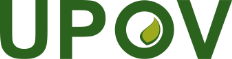 EInternational Union for the Protection of New Varieties of PlantsUPOV/INF/4/5 Draft 1Original:  EnglishDate:  August 25, 2018DRAFT(REVISION)Note for Draft versionThe non- highlighted text with strikethrough indicates deletion in accordance with the text of the “Financial Regulations and Rules of the World Intellectual Property Organization (WIPO)”, as amended on October 11, 2017.  The non- highlighted text with underlining indicates insertion in accordance with the text of the “Financial Regulations and Rules of the World Intellectual Property Organization (WIPO)”, as amended on October 11, 2017.The highlighted text and in bold with strikethrough and/or underlining indicates amendments to the text of the Financial Regulations and Rules of WIPO, as amended on October 11, 2017, in accordance with the principle of “mutatis mutandis”  and/or  proposed exceptions or additions for consideration by the Council (see paragraph 2 below) (e.g. Director Secretary-Genera)lEndnotes provide background information when considering the draft version, not to be retained in the approved version of the document.Footnotes to be retained in the published version of the document.